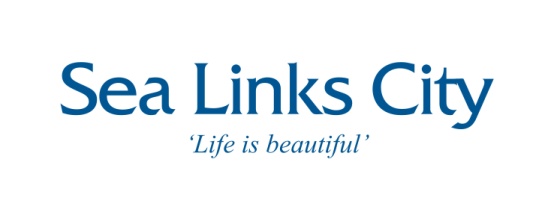 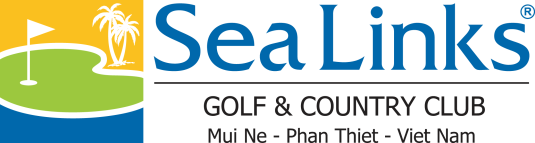 GIẢI GOLF BÌNH THUẬN MỞ RỘNG 2018BINH THUAN OPEN GOLF TOURNAMENT 2018Saturday, 7/4/2018 - Shotgun 11:30amPHIẾU ĐĂNG KÝ THAM DỰREGISTRATION FORMThông tin khách tham dự / Golfer’s information:Họ và tên / Full name:	Ngày sinh / D.O.B:	Địa chỉ / Address:	Điện thoại / Phone number:	Email:	Điểm chấp (tháng) / Handicap (month):	Club:	Hội viên của Hội golf tại Việt Nam / Golfer is the Member of Golf Association in VN:	[Men Division: A (00-18) / B (19-28) / C (over 28) - Ladies division (00-36 & over 36)]Những gôn thủ không có HDC chính thức, sẽ được tính theo hệ thống “System 36”, dựa vào kết quả HDC ngày sẽ phân bổ vào các bảng đấu / All golfers official handicap is not verified will be scored with “system 36”, base on  system 36 result will divide into DivisionsLệ phí tham dự / Tournament fee:Sea Links’ Member:  1,100,000 VND 	Non - Member: 2,000,000 VNDMember of Golf Associations in Vietnam:  1,800,000 VNDĐăng ký dịch vụ đi kèm / Extra service registration:* Sea Links Beach Hotel       /       Villa  	/     Ocean Vista  Loại phòng / Room style: 	Check in - Check out: 	* Gala dinner:Số lượng người lớn / Number of adults (500,000 VND/pax)	Số lượng trẻ em / Number of children (6-11tuổi / years old - 250,000 VND/pax)	Tôi đồng ý chấp hành theo quy định và điều lệ giải đấu. Mọi quyết định của Ban tổ chức là quyết định cuối cùng / I agree to abide by Tournament Rules. All decisions of the Tournament Committee are final.Chữ ký / Signature:	Ngày / Date: 	Vui lòng điền ĐẦY ĐỦ thông tin vào phiếu đăng ký và gửi cho chúng tôi theo các thông tin sau / Please FULFILL all information to this registration form and send to us as follows: